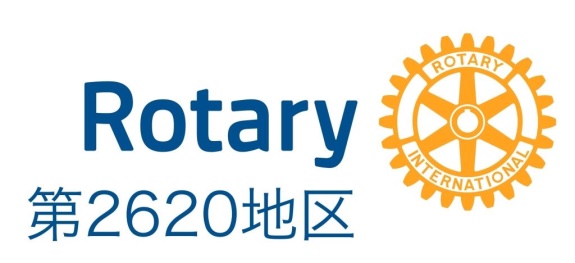 国際ロータリー第2620地区各ロータリークラブ会長・幹事　　各位国際ロータリー第2620地区2019～2020年度ガバナー　　安間　みち子地区大会実行委員会委員長　 加茂　福史地区大会登録のご案内地区大会に関する書類を下記の通りお送りさせていただきます。ご手配のほど、何とぞよろしくお願い申し上げます。記01）地区大会登録ご案内02）地区大会のご案内と登録のお願い03）登録申込書ご記入に関する注意点04）地区大会登録料について05）地区大会スケジュール案06）エクスカーションのご案内07）登録申込書08）ＩＡＣ、ＲＡＣ、青少年交換学生、米山奨学生・学友、Ｒ財団学友 登録申込書09）送金明細書＆交通手段について10）物故会員名簿11）選挙人選任届＆信任状12）表彰関連のご依頼13）ご宿泊のご案内14）ご宿泊申込書　　　　　15）地区大会チラシ以上